Контрольная работа7 классI. Соотнеси название музыкального произведения, композитора и портрет композитора. (Заполни таблицу.)II. Опера «Порги и Бесс» относится к стилю (выбери букву правильного ответа)А. РомантизимБ. КлассицизмВ. СимфоджазГ. ИмпрессионизмIII. «Кармен - сюита» -  это… (выбери букву правильного ответа)А) операБ) симфонияВ) балетГ) сюитаIV. Соотнеси название музыкального произведения и иллюстрацию. «Всенощное бдение»«Порги и Бесс»«Кармен»«Иисус Христос - суперзвезда»V. Какие из перечисленных фрагментов относится к опере «Порги и Бесс», а какие  к опере «Кармен»? (распредели на две колонки)               «Колыбельная Клары», «Хабанера», «Куплеты Спортинг Лайфа», «Дуэт Порги и Бесс», «Песня Тореодора», «Ария Хозе».VI. Перечисли главные образы рок – оперы «Иисус Христос - суперзвезда»VII. Кому из композиторов принадлежат слова «Цель музыки – трогать сердца»А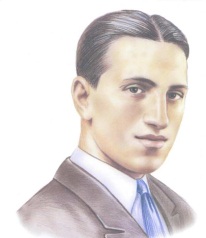 Б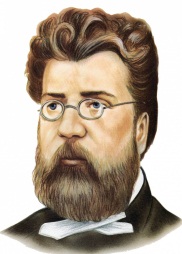  В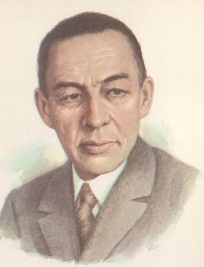 Г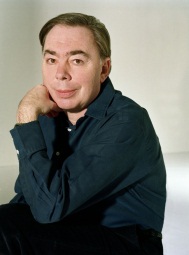 Д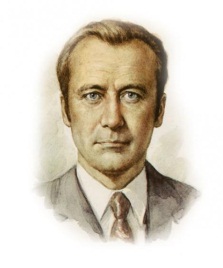 Е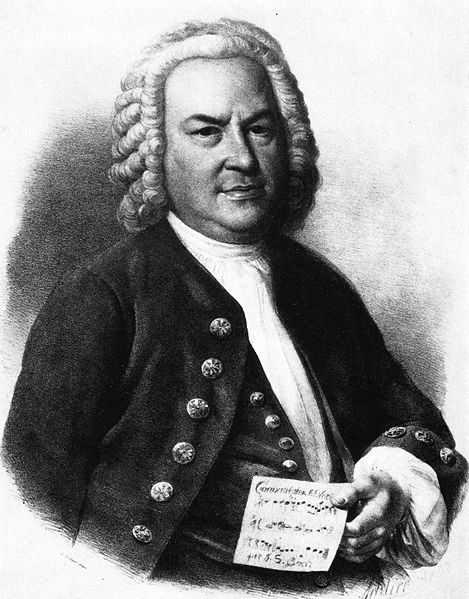 1.  И.С. Бах2. Д. Гершвин3. Р. Щедрин4. Ж. Бизе5. С. Рахманинов6. Э. Уэббер1.  И.С. Бах2. Д. Гершвин3. Р. Щедрин4. Ж. Бизе5. С. Рахманинов6. Э. Уэббер1.  И.С. Бах2. Д. Гершвин3. Р. Щедрин4. Ж. Бизе5. С. Рахманинов6. Э. УэбберI.  «Кармен»II.  «Иисус Христос - суперзвезда»III. «Всенощное бдение»IV. «Кармен - сюита»V. «Хорошо темперированный клавир»VI. «Порги и  Бесс»I.  «Кармен»II.  «Иисус Христос - суперзвезда»III. «Всенощное бдение»IV. «Кармен - сюита»V. «Хорошо темперированный клавир»VI. «Порги и  Бесс»I.  «Кармен»II.  «Иисус Христос - суперзвезда»III. «Всенощное бдение»IV. «Кармен - сюита»V. «Хорошо темперированный клавир»VI. «Порги и  Бесс»АБВГДЕА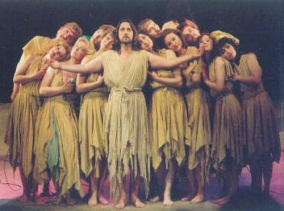 Б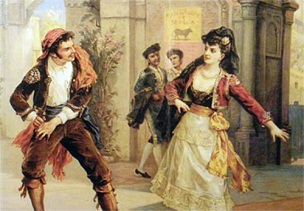  В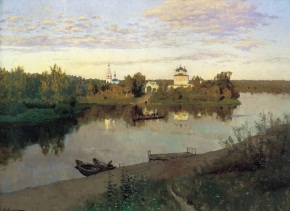 Г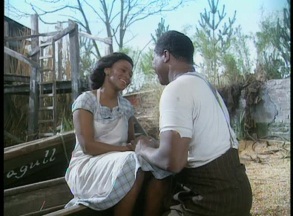 